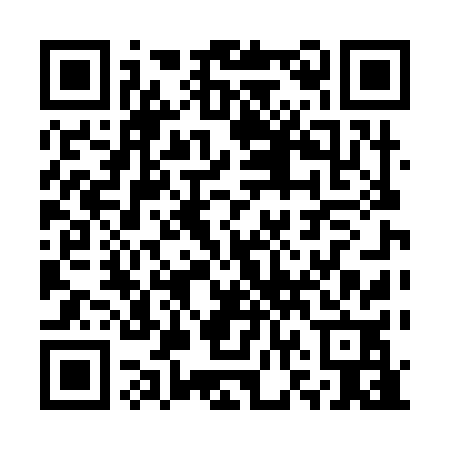 Prayer times for White Island Shores, Massachusetts, USAMon 1 Jul 2024 - Wed 31 Jul 2024High Latitude Method: Angle Based RulePrayer Calculation Method: Islamic Society of North AmericaAsar Calculation Method: ShafiPrayer times provided by https://www.salahtimes.comDateDayFajrSunriseDhuhrAsrMaghribIsha1Mon3:295:1212:474:498:2110:032Tue3:305:1212:474:498:2110:033Wed3:315:1312:474:498:2110:034Thu3:325:1312:474:498:2110:025Fri3:335:1412:474:498:2010:026Sat3:345:1512:474:498:2010:017Sun3:355:1512:484:498:2010:008Mon3:355:1612:484:498:1910:009Tue3:375:1712:484:498:199:5910Wed3:385:1712:484:498:189:5811Thu3:395:1812:484:498:189:5712Fri3:405:1912:484:498:179:5613Sat3:415:2012:484:498:179:5514Sun3:425:2112:494:498:169:5415Mon3:435:2112:494:498:159:5316Tue3:445:2212:494:498:159:5217Wed3:465:2312:494:498:149:5118Thu3:475:2412:494:498:139:5019Fri3:485:2512:494:498:139:4920Sat3:495:2612:494:488:129:4821Sun3:515:2712:494:488:119:4722Mon3:525:2712:494:488:109:4523Tue3:535:2812:494:488:099:4424Wed3:555:2912:494:488:089:4325Thu3:565:3012:494:478:079:4126Fri3:585:3112:494:478:069:4027Sat3:595:3212:494:478:059:3828Sun4:005:3312:494:468:049:3729Mon4:025:3412:494:468:039:3630Tue4:035:3512:494:468:029:3431Wed4:055:3612:494:458:019:32